Modello Offerta Economica da sottoscrivere con le modalità indicate nel disciplinare di garaSpett. le Provincia della Spezia In qualità di articolazione funzionale della SUARArt. 4 comma 4 L.R.15/2015.OGGETTO: PROCEDURA TELEMATICA APERTA PER L’AFFIDAMENTO DEL SERVIZIO DI  RILEVAZIONE VELOCITÀ MEDIANTE NOLEGGIO, INCLUSE LE PRESTAZIONI DI MANUTENZIONE ORDINARIA, STRAORDINARIA, TARATURA ANNUALE DI N° 1 (UNA) APPARECCHIATURA ELETTRONICA DIGITALE PER IL RILIEVO  AUTOMATIZZATO DELLE INFRAZIONI DI CUI ALL’ART. 142 ED ART. 201 COMMA 1BIS LETTERA E) DEL VIGENTE CODICE DELLA STRADA, NONCHÉ LA FORNITURA DI UN SOFTWARE PER LA GESTIONE DEL CICLO SANZIONATORIO E GESTIONE DEI SERVIZI ACCESSORI DI ELABORAZIONE OLTRE ALLA GESTIONE DEGLI ATTI ELEVATI A CARICO DI CITTADINI STRANIERI- DURATA 4 ANNI- CIG 8605236165 OFFERTA ECONOMICA Io sottoscritto ___________________________________________ nato _____________________________________Provincia _____________________ il __________________C.F_____________________________________________Residente nel Comune di _____________________________________________C.A.P.__________________________Provincia_____________________ Stato_______________ Indirizzo ________________________________ n. ____con particolare riferimento alla titolarità giuridica di cui sono investito al fine di presentare offerta e rendere le dichiarazioni per partecipare alla seguente procedura di affidamento, nella sua qualità di:(apporre una o più X nei riquadri ed eventualmente compilare)Titolare o Legale rappresentanteProcuratore speciale / generale dai seguenti estremi ___________________________________________			Menzionata nella visura camerale			Non menzionata nella visura camerale del concorrente denominato  _____________________________________________________________________________con sede nel Comune di______________________________C.A.P. ____________ Provincia ____________________Stato _____________Indirizzo_____________________________________________________n. civico ___________Codice Fiscale _____________________________________P.IVA______ ___________________________________,DICHIARAChe per l’esecuzione del servizio in oggetto alle condizioni di cui al Disciplinare di Gara, Capitolato Speciale d’Appalto, Progetto Tecnico e ai connessi atti di gara, rispetto al prezzo a base di gara iva esclusa pari ad € 422.600,00 (quattrocentoventiduemilaeseicento/00) la propria miglior offerta al netto degli oneri fiscali è la seguente:un ribasso percentuale globale    del ______________% (______________________%) (in cifre e in lettere) sul prezzo a base di gara; corrispondente al  prezzo offerto di ______________ (in cifre) _______________(in lettere) per la durata indicata (4 anni).Data _____________________   Il concorrente/i (timbro e firma leggibile)I Rappresentanti delle Imprese raggruppande_______________________________DICHIARA INOLTREChe i costi da rischio specifico aziendale concernenti l’adempimento delle disposizioni in materia di salute e sicurezza sui luoghi di lavoro sono pari a:     _________________________________________________________________________Che i costi della manodopera, da sostenere per l’esecuzione del servizio sono pari a:_____________________________Che il comune ha individuato costi della sicurezza derivanti da interferenza in Euro 8.000,00Il concorrente/i (timbro e firma leggibile)I Rappresentanti delle Imprese raggruppandeE’ necessario allegare fotocopia di valido documento di riconoscimento in corso di validità del/i sottoscrittore/i salvo che il modulo non sia sottoscritto con firma digitale o firma elettronica avanzata secondo i formati ammessi dalla Decisione sulla esecuzione UE n. 2015/1506 della Commissione europea del 08.09.2015.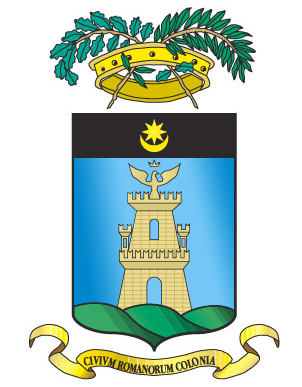 SETTORE AMMINISTRATIVOServizio Amministrazione Generale, Appalti e Contratti, TPL, Sanzioni amministrativeTel. 0187 742324/282/297Email: provsp.benacci@provincia.sp.itPec: segre.contratti. provincia.laspezia@legalmail.it